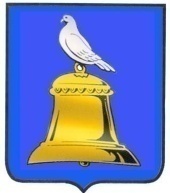 Муниципальное бюджетное учреждениедополнительного профессионального образования   «Учебно-методический центр»города Реутов  Московской областиАнализ работы Городское методическое объединение педагогов-психологов и социальных педагогов ДОУ города Реутовв 2019-2020 учебном годуРуководитель: Панарина С.А. (педагог-психолог, МАДОУ №11 «Колокольчик»)Методическая тема: «Повышение компетенций педагога–психолога, социального педагога в соответствии с требованиями ФГОС и профессиональным стандартом педагога». Цель работы ГМО педагогов и социальных педагогов: организация методической поддержки повышения компетентности педагогов-психологов, социальных педагогов общеобразовательных учреждений в рамках внедрения перспективных направлений, технологий и методов психолого-педагогической деятельности в современных условиях развития образования, для обеспечения качества обучения и воспитания.Задачи: Оказывать информационно-методическую поддержку педагогам-психологам, социальным педагогам в рамках внедрения перспективных направлений. Содействовать обмену опытом специалистов в области психологии, и психологических технологий, и инноваций. Оказание помощи педагогам-психологам и социальным педагогам в подготовке к аттестации; Создание методической базы методов и технологий деятельности педагогов-психологов и социальных педагогов по сопровождению детей с ОВЗ.Психолого-педагогическая поддержка одарённых детей.Основные направления деятельности: деятельность методического объединения носит комплексный характер, сформирована следующая система работы по направлениям: Совершенствование профессионального уровня педагогов по проблемам в развитии детей дошкольного возраста.Возможности использования в работе педагога-психолога ИКТ при сопровождении детей с ярко выраженной одарённостьПсихолого-педагогическое сопровождение детей с ОВЗ.Обмен опытом работы. Ознакомление специалистов с новыми технологиями психологической работы. Работа по обобщению и распространению опыта, повышению компетентности педагогов: повышение квалификации, педагогические конкурсы, открытые мероприятия и т.д. Тематические заседания ГМО педагогов-психологов и социальных педагогов были организованы на базе следующих учреждений: МАДОУ №4 «Ивушка», МАДОУ №2 «Василёк», МАДОУ №11 «Колокольчик».Участие в практических семинарах, конференциях, вебинары.Участие в научно-методических семинарах, конференциях, конкурсах.Курсы повышения квалификацииУчастие в Федеральном проекте Московской области «Счастливая семья» Аттестация педагогов.Аттестация педагогов. (статистика)Участие в реализации муниципальной системы работы с одарёнными детьми.Проводятся кружки по работе с одарёнными детьми: Виноградова Т.В. МБДОУ №14 «Чебурашка» педагог-психолог; Панарина С.А. МАДОУ №11 «Колокольчик», педагог-психолог:Широченко Е.А. МАДОУ №4 «Ивушка», педагог-психолог. Участие в жюри в городском конкурсе «Знайка» (начальная школа): Виноградова Т.В. МБДОУ №14 «Чебурашка», педагог-психолог; Широченко Е.А. МАДОУ №4 «Ивушка», педагог-психолог; Жюри конкурса Умники Гимназия г.Реутов , Муниципальный уровень, 28.02.2020г.Журавлева Е.А. МАДОУ №3 «Ромашка», педагог-психологУчастие в подготовке к конкурсу «Юные интеллектуалы». (Победа В.Ф. МАДОУ №4 «Ивушка», социальный педагог)Конкурс «Юные интеллектуалы» (муниципальный уровень). В конкурсе приняли участие 16 команд детских дошкольных учреждений. По итогам конкурса, призовые места распределились следующим образом: Дети победители в личном первенстве по всем заданиям конкурса:Работа в области применения в образовательном процессе современных педагогических технологий.     В работе с детьми наиболее успешной является психокорекционная работа с использованием сенсорной комнаты, в работе с родителями организация тематических родительских собраний, в работе с педагогами - разработка памяток по актуальным темам; а так же в работе с детьми- психокоррекционная работа с использованием дидактических пособий, сделанных своими руками, в работе с родителями - онлайн-консультации, в работе с педагогами- выступления на педчасах.Журавлёва Е.А. (МБДОУ№3 “Ромашка”, педагог-психолог)-Арт - технология как средство коррекции и развития дошкольников в психолого-педагогической практике детского сада.- Технология развития интеллектуальных способностей детей старшего дошкольного возраста.Степанова О.Г. – социальный педагог МАДОУ № 19 «Сказка»: (Гонка героев, Волшебный мир театра, Зажигаем звезды, Символ года-2020, Книжки-самоделки, Рождественская звезда)9. Затруднения использования дистанционных образовательных технологий:«Не всегда есть подключение к интернету»; «Плохая связь»;«Нет в наличие компьютера и ноутбука»;«Не понравилось. Перебои на платформах, нет живого общения»;«Затруднения в том, что отсутствует непосредственный контакт с воспитанниками, не развивается коммуникабельность. Также необходима высокая мотивация, чтобы поддерживать интерес к дистанционным занятиям. Не все имеют необходимое техническое оснащение для таких занятий»: «Один из главных недостатков дистанционного обучения - отсутствие прямого общения между коллегами и детьми»«Трудности использования дистанционных образовательных технологий заключались в невозможности некоторых родителей использовать сеть. Интернет в связи с отъездом»САНПиН. 12.21. Непосредственно образовательную деятельность с использованием компьютеров для детей 5 - 7 лет следует проводить не более одного в течение дня и не чаще трех раз в неделю в дни наиболее высокой работоспособности: во вторник, в среду и в четверг. После работы с компьютером с детьми проводят гимнастику для глаз. Непрерывная продолжительность работы с компьютером в форме развивающих игр для детей 5 лет не должна превышать 10 минут и для детей 6 - 7 лет - 15 минут. Для детей, имеющих хроническую патологию, частоболеющих (более 4 раз в год), после перенесенных заболеваний в течение 2 недель продолжительность непосредственно образовательной деятельности с использованием компьютера должна быть сокращена для детей 5 лет до 7 минут, для детей 6 лет - до 10 мин.Для снижения утомляемости детей в процессе осуществления непосредственно образовательной деятельности с использованием компьютерной техники необходимо обеспечить гигиенически рациональную организацию рабочего места: соответствие мебели росту ребенка, достаточный уровень освещенности. Экран видеомонитора должен находиться на уровне глаз или чуть ниже, на расстоянии не ближе 50 см. Ребенок, носящий очки, должен заниматься за компьютером в них. Недопустимо использование одного компьютера для одновременного занятия двух или более детей. Непосредственно образовательную деятельность с использованием детьми с компьютеров проводят в присутствии педагога или родителя, но все родители ответственно подходят к вопросу. И ещё не факт, что ребенок больше не сидит за компьютером в течении дня.«Держать границы, переключать... приходится повторять оп несколько раз, т.к. связь не у всех хорошая.Визуальный контакт, сложно наблюдать что делает ребенок и видеть его одновременно, постоянно просишь переводить камеру.Диагностику не проведешь, будет не достоверна.Дети в наушниках со шнуром, проблема поднять руки, встать, все летит со стола и т.д.Родители могут нарушать границы»Преимущества использования дистанционных образовательных технологий:«А вот преимущество дистанционной работы – в выборе оптимального режима образовательной деятельности, когда родители сами определяют, какой промежуток дня наиболее продуктивен для занятий. И в индивидуальном подходе к ребенку с учетом его способностей. Также для самих педагогов преимущество в том, что возможно повышение квалификации. И в периоды с марта по май 2020 г. было организовано большое количество вебинаров для педагогов»«Дистанционные технологии сделали процесс обучения творческим и индивидуальным. Самостоятельно определялся темп обучения, можно было возвращаться по несколько раз к отдельным заданиям в обучении».«Успешно использовались дистанционные образовательные технологии»Отзывы педагогов о работе ГМО:«Нужные встречи для работы. Проводить супервизии с коллегами для определения правильного маршрута сопровождения трудных ситуаций»«Предложений, рекомендаций нет. Все достаточно хорошо организовано.»11. Ваши предложения и рекомендации в план работы методической службы в 2020-2021 учебном году.Предложения: Интересна тема – кинезиологияВ план работы включить наставничество для того, чтобы педагоги, имеющие квалификационные категории, передавали практический опыт работы молодым специалистам.Продолжить работу педагогов-психологов ДОУ по реализации современных методик и технологий с целью создания оптимальных условий для решения актуальных проблем психолого-педагогического сопровождения участников образовательных отношений в ОУ.Продолжить работу по обобщению и распространению положительного опыта работы педагогов-психологов и социальных педагогов ОУ, имеющих высокие результаты и внедряющих инновационные технологии в психолого-педагогическое сопровождение образовательного процесса через систему мастер-классов, других мероприятий практической направленности.Для повышения эффективности методической работы в следующем году необходимо еще разнообразить формы проведения заседаний ГМО включить больше активных форм обучения: открытые занятия или просмотр их на видео, круглые столы, мастер – классы и т. п.По предварительным заявкам психологов на следующий учебный год планируется продолжить работу ГМО по уже имеющимся формам деятельности и обратить внимание на следующие проблемы и задачи:12. Цели и задачи в работе ГМО в 2020-20201учебном году.Тема: «Создание психолого-педагогических условий развития и воспитания личности в условиях введения федеральных государственных образовательных стандартов».Цель работы ГМО педагогов и социальных педагогов: содействие повышению профессионального уровня и развитию творческого потенциала педагогов-психологов и социальных педагогов общеобразовательных организаций; организация пространства с целью стимулирования профессионального диалога, обмена опытом и развития рефлексии у психологов и социальных педагогов.Задачи: Обеспечить методическую поддержку деятельности педагогов-психологов и социальных педагогов по сопровождению дошкольников, испытывающих трудности в освоении основных общеобразовательных программ, своем развитии и социальной адаптации.Организовать методическую помощь педагогам-психологам и социальным педагогам в изучении современной нормативной и методической документации по вопросам психолого-педагогического сопровождения образовательного процесса.Расширить спектр представлений о различных формах, техниках и технологиях работы с дошкольниками, родителями и педагогами;Содействовать профессиональному росту и самореализации педагогов-психологов и социальных педагогов; предоставить возможность самопрезентации педагогической деятельности по актуальным направлениям сопровождения образовательного процесса.Психолого-педагогическая поддержка детей дошкольного возраста.Основные направления деятельности: деятельность методического объединения носит комплексный характер, сформирована следующая система работы по направлениям: - информационно-методическое обеспечение педагогов-психологов;- оказание психологам помощи в практической деятельности;- ознакомление с новыми технологиями психологической работы;- обмен опытом работы;- активизация информационно-коммуникативной деятельности педагогов-психологов и социальных педагогов.Темы заседаний:Проблемы адаптации детей к условиям дошкольного учреждения. Роль педагога-психолога и социального педагога в их успешном преодолении  (сентябрь)Организация работы по социально-коммуникативному   развитию дошкольников в контексте современных требований (ноябрь-декабрь)Взаимодействие педагога-психолога и социального педагога дошкольного образовательного учреждения с родителями воспитанников, как фактор повышения качества образования (февраль-март)Особенности работы с детьми, имеющими психологические проблемы (агрессивность, тревожность, страхи, онанизм, замкнутость и т.д.) (апрель-май)Работа ДОУ с неблагополучными семьями (социальные педагоги) (май)13. Выводы о работе городского методического объединения педагогов-психологов и социальных педагогов.       Все проведенные мероприятия получили положительную оценку коллег.            В работе методического объединения педагогов-психологов и социальных педагогов применялись следующие формы деятельности: семинары, мастер-класс, презентации, доклады, практический обмен опытом работы. Специалисты использовали информационные технологии, применяли игровые методы, групповую дискуссию, обменивались опытом работы целом, высоко оценили работу по подготовке и представлению вопросов на заседаниях, все рассматриваемые теоретические вопросы освещались подробно, глубоко. Практическая часть каждого заседания также тщательно была подготовлена и проведена на хорошем уровне.        В течение года проводились регулярные беседы-справки со всеми педагогами-психологами города, как при личном общении, так и по телефону и эл.почтой.     Систематически, своевременно оформлялась документация по работе ГМО педагогов-психологов и социальных педагогов.      Все рассматриваемые вопросы были достаточно актуальны и необходимы в работе педагогов-психологов и социальных педагогов образовательных учреждений города.  . РеутовМосковской областиул. Кирова, д.5. РеутовМосковской областиул. Кирова, д.5 Директор тел/факс (495)528-14-11 Методическая служба тел (495)528-15-00E-mail: fgz-amc@mail.ru Отдел сопровождения тел (495)528-00-19E-mail: happy.family.reutov@gmail.comwww.reutov-umc.com  Директор тел/факс (495)528-14-11 Методическая служба тел (495)528-15-00E-mail: fgz-amc@mail.ru Отдел сопровождения тел (495)528-00-19E-mail: happy.family.reutov@gmail.comwww.reutov-umc.com ФИО педагогаОУУровеньНазвание семинара, мастер-класса, выступления.Форма участияСмирнова С.П.МАДОУ №5 «Аленький цветочек»педагог-психологМуниципальныйАнализ работы ГМО за 2018-2019 учебный год. Организационное планирование. Обсуждение плана работы ГМО на 2019-2020 уч.год»Мастер-класс для коллег по программам разработанных Г.Хорна социальные игры. Игровое пространство и правила игрыПанарина С.А.МАДОУ №11 «Колокольчик»педагог-психологМуниципальныйГМО педагогов-психологов и социальных педагогов.Анализ работы ГМО за 2018-2019 учебный год. Организационное планирование. Обсуждение плана работы ГМО на 2019-2020 уч.год.Выступление. Анализ работы ГМО педагогов-психологов и социальных педагогов ДОУ за 2018-2019 учебный год и основные задачи плана работы ГМО на 2019-2020 уч.год.Тарабарова Н.Б.педагог-психолог отдела подготовки замещающих семей МБУ ДПО УМЦМуниципальныйГМО педагогов-психологов и социальных педагогов. Анализ работы ГМО за 2018-2019 учебный год. Организационное планирование. Обсуждение плана работы ГМО на 2019-2020 уч.год.Выступление и презентация программы тренингового центра педагогического мастерства для педагогов-психологов и социальных педагогов образовательных учреждений г.о.Реутов. (Тарабарова Н.Б., педагог-психолог отдела подготовки замещающих семей МБУ ДПО УМЦ).Смирнова С.П.МАДОУ №5 «Аленький цветочек»педагог-психологМуниципальныйГМО педагогов-психологов и социальных педагогов.Анализ работы ГМО за 2018-2019 учебный год. Организационное планирование. Обсуждение плана работы ГМО на 2019-2020 уч.год.Из опыта работы. Мастер-класс. Использование приёмов арт-терапии, песочной терапии для восстановления психического состояния у дошкольников в ДОУ.Шутова Н.А.МАДОУ №11 «Колокольчик»,социальный педагог.МуниципальныйГМО педагогов-психологов и социальных педагогов.Анализ работы ГМО за 2018-2019 учебный год. Организационное планирование. Обсуждение плана работы ГМО на 2019-2020 уч.год.Доклад «Социализация и социальная адаптация детей раннего возраста в контексте ФГОС ДО» Тарабарова Н.Б.педагог-психолог отдела подготовки замещающих семей МБУ ДПО УМЦМуниципальныйГМО педагогов-психологов и социальных педагогов.Профессиональное выгорание педагогов: причины, выявление и профилактика.Выступление. «Методическое сопровождение реализации медиативной функции психологической службы образовательной организации»Елистратова К.Е.  Ермакова М.В.МАДОУ №12 «Берёзка», педагог-психологМАДОУ №12 «Берёзка», педагог-психологМуниципальныйГМО педагогов-психологов и социальных педагогов.Профессиональное выгорание педагогов: причины, выявление и профилактика.Мастер-класс  с элементами тренинга «Синдром эмоционального выгорания педагогов» Победа В.Ф. Широченко Е.В.МАДОУ № 4 «Ивушка»,социальный педагогМАДОУ № 4 «Ивушка»,педагог-психологМуниципальныйГМО педагогов-психологов и социальных педагогов.Профессиональное выгорание педагогов: причины, выявление и профилактика.Доклад и презентация на тему: «Эмоциональное выгорание педагогов: проблема, решение, анализ» Анашкина О.И.МАДОУ №4 «Ивушка»,воспитательI категорииМуниципальныйГМО педагогов-психологов и социальных педагогов.Профессиональное выгорание педагогов: причины, выявление и профилактика.Практикум «Поддержка психологического здоровья педагогов» Антонова М.А.МАДОУ №2 «Василёк»,педагог-психологМуниципальныйГМО педагогов-психологов и социальных педагогов.Возможности использования в работе педагога-психолога ИКТ по выявлению и психолого-педагогическому сопровождению одарённых детей.Мастер-класс  с элементами тренинга «Психолого-педагогическая поддержка одарённых детей» Широченко Е.В.МАДОУ № 4 «Ивушка»,педагог-психологМуниципальныйГМО педагогов-психологов и социальных педагогов.Возможности использования в работе педагога-психолога ИКТ по выявлению и психолого-педагогическому сопровождению одарённых детей.Доклад и презентация на тему: «Одарённые дети. Система работы с одарёнными детьми.» Чулкова С.Н.МАДОУ №11 «Колокольчик»,музыкальный руководительМуниципальныйГМО педагогов-психологов и социальных педагогов.Возможности использования в работе педагога-психолога ИКТ по выявлению и психолого-педагогическому сопровождению одарённых детей.Доклад на тему: «Музыка и одарённые дети» Осипова Е.Ю. МАДОУ №8 «Планета детства»,педагога-психологаМуниципальныйГМО педагогов-психологов и социальных педагогов.Возможности использования в работе педагога-психолога ИКТ по выявлению и психолого-педагогическому сопровождению одарённых детей.Выступление из опыта работы с одарёнными детьми.Рудько Н.М.МАДОУ №3«Ромашка»,педагог-психологМуниципальныйГМО педагогов-психологов и социальных педагогов.Роль педагога-психолога и социального педагога в организации психолого-педагогического сопровождения детей с ОВЗ в условиях современного детского садаДоклад. Организации психолого-педагогического сопровождения детей с ОВЗ в условия различных форм коррекционно-развивающего процесса. Медведева Ю.В. МАДОУ №19«Сказка»,педагог-психологМуниципальныйГМО педагогов-психологов и социальных педагогов.Роль педагога-психолога и социального педагога в организации психолого-педагогического сопровождения детей с ОВЗ в условиях современного детского садаВыступление и презентация. Создание детско-родительских групп для детей с ОВЗ и их семей, как неотъемлемая часть психолого-педагогического сопровождения в рамках современного ДОУ.Седошкина Н.В. Степанова О.Г. МАДОУ №19 «Сказка»,социальный педагогМАДОУ №19 «Сказка»,социальный педагогМуниципальныйГМО педагогов-психологов и социальных педагогов.ГМО педагогов-психологов и социальных педагогов.Роль педагога-психолога и социального педагога в организации психолого-педагогического сопровождения детей с ОВЗ в условиях современного детского сада.Из опыта работы и презентация.Психолого-педагогическое сопровождение родителей дошкольников с ОВЗ» Гринаева В.А. МАДОУ №7 «Надежда», педагог-психолог,МуниципальныйГМО педагогов-психологов и социальных педагогов.Роль педагога-психолога и социального педагога в организации психолого-педагогического сопровождения детей с ОВЗ в условиях современного детского садаДоклад. Особенности работы педагога-психолога с детьми с нарушением слуха.Широченко Е.В.МАДОУ № 4 «Ивушка»,педагог-психологМуниципальныйГМО педагогов-психологов и социальных педагогов.Роль педагога-психолога и социального педагога в организации психолого-педагогического сопровождения детей с ОВЗ в условиях современного детского садаИз опыта работы, доклад. Использование набора «Дары Фрёбеля» в речевом развитии детей с ОНР. Панарина С.А.МАДОУ №11 «Колокольчик»педагог-психологМуниципальныйГМО педагогов-психологов и социальных педагогов.Итоги работы ГМО за 2019-2020уч.годДоклад. Анализ работы ГМО за 2019 - 2020 уч. год. Обсуждение плана ГМО на 2020-2021 уч. годДонец М.В. МАДОУ №11 «Колокольчик», воспитатель.МуниципальныйГМО педагогов-психологов и социальных педагогов.Итоги работы ГМО за 2019-2020уч.годИз опыта работы. Возможности педагога при проведении мастер-классов и совместных с родителями занятий, Елистратова К.Е.  МАДОУ №12 «Берёзка», педагог-психологМуниципальныйГМО педагогов-психологов и социальных педагогов.Итоги работы ГМО за 2019-2020уч.годИз опыта работы. Доклад и презентация «Роль театрально-художественной деятельности в становлении личности ребёнка»Маслова М.Б.МАДОУ №13 «Веснушки»педагог-психологМуниципальныйГМО педагогов-психологов и социальных педагогов.Итоги работы ГМО за 2019-2020уч.годПрезентация. Особенности работы педагога-психолога по подготовке детей с РАС к школьному обучению.Федорова К.В.МАДОУ №9 «Светлячок»педагог-психологМуниципальныйГМО педагогов-психологов и социальных педагогов.Итоги работы ГМО за 2019-2020уч.годПрезентация. «Лучшие документальные фильмы о материнстве»Ермакова М.В.МАДОУ №12 «Берёзка», педагог-психологМуниципальныйГМО педагогов-психологов и социальных педагогов.Итоги работы ГМО за 2019-2020уч.год«Коррекционные игры и упражнения для детей с СДВГ»Гринаева В.А. МАДОУ №7 «Надежда», педагог-психолог,МуниципальныйГМО педагогов-психологов и социальных педагогов.Итоги работы ГМО за 2019-2020уч.годОсобенности работы педагога-психолога с детьми с нарушением слуха. Победа В.Ф.МАДОУ №4 «Ивушка», социальный педагогМуниципальныйГМО педагогов-психологов и социальных педагогов.Итоги работы ГМО за 2019-2020уч.годДоклад. «Как развлечь ребёнка во время карантина»Виноградова Т.В. МАДОУ №14 «Чебурашка»педагог-психологМуниципальныйГМО педагогов-психологов и социальных педагогов.Итоги работы ГМО за 2019-2020уч.годДоклад. «Влияние песочной терапии на развитие эмоциональной сферы детей дошкольного возраста»ФИО педагогаОУНазвание семинара, мастер-класса, конференции и т.п.Форма участияЕлистратова К.Е.  МАДОУ №12 «Берёзка», педагог-психологСеминар «Моделирование преемственности в воспитании и обучении детей с РАС» СлушательЕлистратова К.Е.  МАДОУ №12 «Берёзка», педагог-психологСеминар «Организация специальных образовательных условий для обучающихся с ОВЗ»СлушательЕлистратова К.Е.  МАДОУ №12 «Берёзка», педагог-психологВебинар «Воспитатели России»- 10 вебинаров (30 часов)СлушательЕлистратова К.Е.  МАДОУ №12 «Берёзка», педагог-психологСеминар «Современные подходы к преемственности дошкольного и начального образования в работе с детьми с ОВЗ»  СлушательПанарина С.А.МАДОУ №11 «Колокольчик»педагог-психолог,Вебинар «Воспитатели России»- 10 вебинаров (30 часов)СлушательПанарина С.А.МАДОУ №11 «Колокольчик»педагог-психолог,ДПО ИПК и П Дефектология проф. Вебинар. «Комплексное нейропсихологическое обследование сформированности ВПФ у детей при поступлении в общеобразовательную школу» (6 часов)СлушательПанарина С.А.МАДОУ №11 «Колокольчик»педагог-психолог,ДПО ИПК и П Дефектология проф. Вебинар. «Этапы реализации и диагностические направления работы по развитию пространст-венно-временных представлений у дошкольников с ОВЗ»(6 часов)СлушательПанарина С.А.МАДОУ №11 «Колокольчик»педагог-психолог,ДПО ИПК и П Дефектология проф. Вебинар. «Практическое применение методов сенсорной интеграции в работе с детьми с РАС,ТНР, ЗПР» (6 часов)СлушательПанарина С.А.МАДОУ №11 «Колокольчик»педагог-психолог,ДПО ИПК и П Дефектология проф. Вебинар. Возможности развивающих пособий Воскобовича В.В. в проведении психолого-педагогической диагностики у детей дошкольного возрастаСлушательПанарина С.А.МАДОУ №11 «Колокольчик»педагог-психолог,Всероссийский вебинар. «Успехи и заблуждения методик раннего развития детей» (2 часа)УчастникПанарина С.А.МАДОУ №11 «Колокольчик»педагог-психолог,Всероссийский вебинар. «Взаимодействие специалиста и родителей в рамках логопедической помощи детям с ОВЗ»(2 часа)УчастникПанарина С.А.МАДОУ №11 «Колокольчик»педагог-психолог,ДИСО. Вебинар. «Инклюзивное образование. Работа с разными категориями ОВЗ» (1 час 10 мин.)УчастникПанарина С.А.МАДОУ №11 «Колокольчик»педагог-психолог,Педжурнал 2020. Всероссийская конференция. «Соременные образовательные технологии: опыт, проблемы, перспективы»СлушательПанарина С.А.МАДОУ №11 «Колокольчик»педагог-психолог,Росконкурс.РФ. Вебинар «Игровые технологии и их преимущества в образовательном процессе»УчастникПанарина С.А.МАДОУ №11 «Колокольчик»педагог-психолог,Мерсибо. Всероссийский вебинар. «Взаимодействие специалиста и родителей в рамках логопедической помощи детям с ОВЗ»УчастникПанарина С.А.МАДОУ №11 «Колокольчик»педагог-психолог,Мерсибо. Всероссийский вебинар «Успехи и заблуждения методик раннего развития детей»УчастникМерсибо. Всероссийский вебинар «Волшебные свойства простых предметов»СлушательПреемственность в образовании. Вебинары на тему: «Советы профессора Дмитрия Еделева о том, как защитить себя от коронавирусной инфекции и что делать, когда она пришла в дом» (6часов)УчастникЕрмакова М.В.МАДОУ №12 «Березка» Вебинар «Воспитатели России»- 10 вебинаров (30 часов)СлушательКоршунова Ю. А.МАДОУ №17 «Журавлик»Онлайн марафон «Инклюзивное образование», «Вариативные модели обучения ребёнка с РАС»СлушательСтепанова О.Г.МАДОУ № 19 «Сказка»социальный педагогФедеральный. Курс Всероссийских вебинаров Воспитатели России «Актуальные проблемы дошкольного образования»СлушательВиноградова Т.В.МБДОУ №14«Чебурашка»педагог-психологОбучающий семинар «Организация исследования по проекту «Функциональное развитие (когнитивное, эмоциональное, физическое развитие и здоровье) детей дошкольного возраста 3-7 лет»УчастникВиноградова Т.В.МБДОУ №14«Чебурашка»педагог-психологВсероссийский форум «Педагоги России», Цикл вебинаров «Аутизм», «Проактивные методы работы с детьми с РАС»Участник, дипломВиноградова Т.В.МБДОУ №14«Чебурашка»педагог-психологВсероссийский форум «Педагоги России», Всероссийский форум «Педагоги России». Вебинар «Практика компьютерного 3D моделирования в JigroGame как технология развития инженерного мышления детей дошкольного возраста»УчастникШироченко Е.В.МАДОУ № 4 «Ивушка»,педагог-психологВебинар по исследованию функционального развития детей дошкольноговозраста, организованное Министерством просвещения РФ совместно с г.Орехово-ЗуевоШироченко Е.В.МАДОУ № 4 «Ивушка»,педагог-психологИнститутом возрастной физиологии Вебинаре «Образовательный процесс в удаленном доступе и соблюдение прав ребёнка: качество, здоровье, безопасность.УчастиеШироченко Е.В.МАДОУ № 4 «Ивушка»,педагог-психологУчастие в работе ММСО Мини-курс «Метафорические карты для начинающих и продвинутых»СлушательШироченко Е.В.МАДОУ № 4 «Ивушка»,педагог-психологВебинар «Психология кризисных состояний»СлушательШироченко Е.В.МАДОУ № 4 «Ивушка»,педагог-психологМарафон Мамазонка «Братья и сестры, живем дружно»СлушательШироченко Е.В.МАДОУ № 4 «Ивушка»,педагог-психологВебинар Дмитрий Карпачёв «Детская возрастная психология»СлушательШироченко Е.В.МАДОУ № 4 «Ивушка»,педагог-психологВебинар «Выход их треугольника Карпман»СлушательШироченко Е.В.МАДОУ № 4 «Ивушка»,педагог-психологВебинар Мерсибо «Успехи и заблуждения методик раннего развития детей»СлушательШироченко Е.В.МАДОУ № 4 «Ивушка»,педагог-психологЭкспресс -курс «Арт-терапия с детьми»СлушательШироченко Е.В.МАДОУ № 4 «Ивушка»,педагог-психологВебинар. Мерсибо «Приемы проведения развивающих занятий с малышамиИ неговорящими детьми с помощью компьютерных игр и настольных пособий»СлушательШироченко Е.В.МАДОУ № 4 «Ивушка»,педагог-психологКонференция CBTFORUM 2020Участник Широченко Е.В.МАДОУ № 4 «Ивушка»,педагог-психологНаучно-практический семинар «Особенности реализации АООП для детей с РАС в условиях образовательной организации обучающихся с ОВЗ»СлушательШироченко Е.В.МАДОУ № 4 «Ивушка»,педагог-психологВоспитатели России - «Большой онлайн фестиваль дошкольного образования»СлушательШироченко Е.В.МАДОУ № 4 «Ивушка»,педагог-психологНаучно-практический семинар АСОУ «Профессиональное «Психолого-педагогическое сопровождение выгорание педагогов -дошкольников с ОВЗ в условиях реализации причины, способы адаптированных программ» преодоления в условиях ДОО, реализующей АОПП для дошкольников с ОВЗ».ВыступлениеШироченко Е.В.МАДОУ № 4 «Ивушка»,педагог-психологСеминар Н.М. Метеновой «Инновационные формы работы с семьей в условиях реализации ФГОС»УчастиеШироченко Е.В.МАДОУ № 4 «Ивушка»,педагог-психологФестиваль «Первое сентября» Дошкольный день. Семинар «Организация спец. обр. и условий рамках инклюзивного и дистанционного образования»УчастиеШироченко Е.В.МАДОУ № 4 «Ивушка»,педагог-психологКруглый стол «Психолого-педагогические аспекты формирования духовно-нравственных, патриотических чувств у детей. Великая Победа – есть ли место подвигу?»УчастиеШироченко Е.В.МАДОУ № 4 «Ивушка»,педагог-психологКруглый стол «Преемственность между ДОУ и СОШ № 1 школой» УчастиеШироченко Е.В.МАДОУ № 4 «Ивушка»,педагог-психологСеминар «Современные подходы к преемственности дошкольного и начального общего образования в работе с детьми с ОВЗ»Участие. МАДОУ № 3Победа В.Ф.МАДОУ №4«Ивушка"Вебинар МПАДО темы: «Что даёт ребёнку раннее развития?» СлушательПобеда В.Ф.МАДОУ №4«Ивушка"Вебинар «Отчего зависит социальный статус ребёнка в группе»СлушательПобеда В.Ф.МАДОУ №4«Ивушка"Вебинар «Чем занять ребёнка»СлушательПобеда В.Ф.МАДОУ №4«Ивушка"Вебинар «Одарённые дети: миф или реальность в дошкольном возрасте»СлушательПобеда В.Ф.МАДОУ №4«Ивушка"Региональный семинар в МАДОУ №13 «Веснушки» на тему «Модели преемственности воспитание и обучение детей с расстройствами аутистического спектра»УчастникФИО педагогаДОУУровеньНазвание Форма участияЖуравлева Е.А. МБДОУ№3“Ромашка”педагог-психологРегиональныйРегиональный методический семинар “Современные подходы к преемственностидошкольного и начального общегообразования в работе с детьми с ОВЗ”Выступление “ИспользованиеМетодов кинезиологии в работе психолога с детьми с нарушениемречи”Журавлева Е.А. МБДОУ№3“Ромашка”педагог-психологРегиональныйНаучно-практический семинар “Психолого –педагогическое сопровождение дошкольников с ОВЗ в условиях реализацииадаптированных программ”Выступление “ИспользованиеМетодов кинезиологии в работе психолога с детьми с нарушениемречи”Рудько Н.М.МАДОУ №3 «Ромашка»педагог-психолог Всероссийский Всероссийский образовательный портал «Зауч» «Гениальные дети» Инновационное Занятие «Что такое счастье?» Елистратова К.Е.  МАДОУ №12 «Берёзка», педагог-психологРегиональныйВсероссийский форум «Педагоги России: инновации в образовании» СлушательСтепанова О.Г.МАДОУ № 19 «Сказка»социальный педагогМеждународныйОткрытие спортивной площадки для детей с ОВЗ. Международная акция «Медовый меридиан» Благотворительного фонда «Планета пчел». Организация. (В ДОУ)Участие.Открытое мероприятие:Седошкина Н.В.МАДОУ № 19 «Сказка», социальный педагогВсероссийскийХIV_Всероссийский педагогический конкурс «Профессиональная компетентность»УчастникЕрмакова М.В.МАДОУ сада №12 «Березка» педагог-психологВсероссийскийVΙΙ Всероссийский онлайн форум-конференция «Воспитатели России»: «Здоровые дети – здоровое будущее» УчастникРудько Н. М.МБДОУ №3 «Ромашка» педагог-психолог ВсероссийскийВсероссийский педагогический конкурс ФГОС образование»  Победитель 1 место. Проект в номинации «Совокупность обязательных требований к дошкольному образованию по ФГОС» Рудько Н. М.МБДОУ №3 «Ромашка» педагог-психолог Региональный Квест  «Волшебный фиолетовый лес» «Осенняя релаксация»  Развитие эмоционального восприятия, ориентировка в пространстве, изучение форм элементов цветовой гаммы для детей раннего возраста  УчастникРудько Н. М.МБДОУ №3 «Ромашка» педагог-психолог Международ-ныйСетевое издание  Статья  «Взаимодействие педагогов в условиях преемственности дошкольного учреждения для детей с нарушением зрения начального и дошкольного образования. Антонова М.А.МАДОУ №2 «Василёк»,педагог-психологМежрегиональныйМежрегиональный научно-практический семинар (г.Тула) «Особенности сохранения и укрепления психологического здоровья педагогов дошкольных образовательных организаций в условиях раннего сопровождения детей с ОВЗ»УчастникПанарина С.А.МАДОУ №11 «Колокольчик»педагог-психологОфициальный сайт pedologiya.ruСтатья «Ум, на кончиках пальцев»Панарина С.А.МАДОУ №11 «Колокольчик»педагог-психологМуниципальныйКонкурс «Педагогический дебют»Член жюриМаслова М/Б/МАДОУ №13 «Веснушки»педагог-психологОбразовательный портал «АкадемияИнтеллектуального Развития». https://intel-academy.ru/publikatsii/4536/Методическая разработка. Публикация. Проект литературной гостиной «Золотое перо» для воспитанников старших групп. Маслова М/Б/МАДОУ №13 «Веснушки»педагог-психологМеждународный образовательный журнал «Педагог».https://zhurnalpedagog.ru/servisy/publik/publ?id=13071Статья. «Влияние сказок на нравственное и эмоциональное развитие ребенка».Маслова М/Б/МАДОУ №13 «Веснушки»педагог-психологВсероссийское издание «Слово педагога».https://slovopedagoga.ru/servisy/publik/publ?id=10604Статья."Литературная гостиная, как средство развития эмоциональной сферы ребенка". Федорова Е.И.МАДОУ №1«Маленькаястрана» педагог-психологПредметно-пространственная развивающая среда в ДОУ соответствии с ФГОС ДО 36 ч.УчастиеПобеда В.Ф.МАДОУ №4«Ивушка"социальный педагогРегиональныйКонференция «Рождественские чтения» (от Управления образования) проекте Московской области премии Губернатора «Светлое раздолье – Русская земля. Славься Подмосковье – Родина моя!»Сертификат за участие Победа В.Ф.МАДОУ №4«Ивушка"социальный педагогРегиональныйРегиональный семинар в МАДОУ №13 «Веснушки» на тему «Модели преемственностивоспитание и обучение детей с расстройствамиаутистического спектра»УчастиеПобеда В.Ф.МАДОУ №4«Ивушка"социальный педагогМуниципальныйПроект « Духовно-нравственное воспитание в ДОУ»УчастиеШироченко Е.В.МАДОУ № 4 «Ивушка»,педагог-психологМААМ.ру «Советы родителям дошкольников впериод самоизоляции»участие в конкурсе с ним на лучшуюметодическую разработкуШироченко Е.В.МАДОУ № 4 «Ивушка»,педагог-психологИнфоурок:Конспект занятия – тренинга «Вместе весело играть»«Наблюдение, виды наблюдения. Значениенаблюдения для изучения аномального развития».Виноградова Т.В.МБДОУ №14«Чебурашка»педагог-психологМуниципальныйКруглый стол по преемственностимежду ДОУ№14 и школой №2Диалог на тему: «Улучшение качества преемственности междуДОУ и начальной школой»Федорова К.В.МАДОУ №9 «Светлячок»педагог-психологМеждународныйМеждународный конкурс для педагогов-психологов «Все начинается с семьи»,диплом I степени, работа«Преодоление агрессивногоповедения дошкольников.Рекомендации педагогам»Федорова К.В.МАДОУ №9 «Светлячок»педагог-психологВсероссийскаяВсероссийская конференция для педагогов-психологов «Психологическое сопровождениеобразовательного процесса»Выступление «Успокаивающиеигры с детьми дошкольноговозраста»Гуцалюк О.СМАДОУ №9 «Светлячок»Старший воспитательМеждународныйМеждународный конкурс для педагогов-психологов «Все начинается с семьи»,диплом I степени, работа«Преодоление агрессивногоповедения дошкольников.Рекомендации педагогам»ФИО педагогаОУГде проходилиНазвание, количество часовЕлистратова К.Е.  МАДОУ №12 «Берёзка», педагог-психологВысшая школа делового администрированияКурсы по программе: «Медицинская помощь» - сентябрь 2019; пожарно-технический минимум – ноябрь 2019;Елистратова К.Е.  МАДОУ №12 «Берёзка», педагог-психологВысшая школа делового администрирования«Практические аспекты совершенствования общепрофессиональных компетенций современного педагога» (февраль-март) - 36 часов; Елистратова К.Е.  МАДОУ №12 «Берёзка», педагог-психологИнститут возрастной физиологии Российской академии образования- Программа: комплексная диагностика – «Функциональное развитие (когнитивное, эмоциональное, физическое развитие и здоровье) детей дошкольного возраста 5-6 лет» (72 часа)Панарина С.А.МАДОУ №11 «Колокольчик»педагог-психологАвтономная некоммерческая организация дополнительного профессионального образования «Национальная академия дополнительного профессионального образования»Диплом о профессиональной переподготовки. По программе «Арт-терапия в практике психолога» (540 часов)Панарина С.А.МАДОУ №11 «Колокольчик»педагог-психологГосударственный гуманитарно-технологический университет, г.Орехово-Зуево«Навигация, консультирование родителей, воспитывающих детей с разными образовательными потребностями и оказание им информационно-методической помощи» (36 ч.)Панарина С.А.МАДОУ №11 «Колокольчик»педагог-психологМБУДПО «УМЦ», г.Реутов«Современные подходы к развитию, воспитанию и образованию детей раннего возраста в ДОУ» (36ч.)Широченко Е.А.МАДОУ № 4 «Ивушка»,педагог-психологАвтономная некоммерческая организация дополнительного профессионального образования «Национальная академия дополнительного профессионального образования»Диплом о профессиональной переподготовки. По программе «Арт-терапия в практике психолога» (540 часов)«Детское и семейное психологическое консультирование»«Песочная терапия» Федорова К.В.МАДОУ №9 «Светлячок»педагог-психологМБОУ ДПО УМЦ г.Реутов«Практические аспекты совершенствованияпрофессиональных компетенций современногопедагога»Гуцалюк О.С.МАДОУ №9 «Светлячок»педагог-психологВсероссийская общественная организация«Воспитатели России», курс вебинаров.(30 часов)Гуцалюк О.С.МАДОУ №9 «Светлячок»педагог-психологИздательский комплекс «Наука. ИздательствоАкадемкнига/Учебник», г. Москва«Подготовка к школе: управленческие технологические решения в условиях реализации(на примере системы предшкол нового поколения)»Журавлева Е.А. МБДОУ№3“Ромашка”педагог-психологМБУ ДПО УМЦ г.Реутов,“Психологическая готовность педагогических работников дошкольных образовательных организаций к взаимодействию с родителями (законными представителями)” МБУ ДПО УМЦ г.Реутов (36 часов)Гринаева В.А. МАДОУ №7 «Надежда», педагог-психологВсероссийская общественная организация«Воспитатели России», курс вебинаров. (30 часов)Гринаева В.А. МАДОУ №7 «Надежда», педагог-психологКурсы повышения квалификации «Психологические аспекты организации воспитательно-образовательного процесса в условиях реализации ФГОС дошкольного образования» (36 часов)ДОУФ.И.О. педагогаДолжностьМАДОУ №11 «Колокольчик»Панарина С.А.Педагог-психологМАДОУ №2  «Василёк»Антонова М.А.Педагог-психологМАДОУ №13 «Веснушки»Маслова М.Б.Педагог-психологМАДОУ №4 «Ивушка»Широченко Е.А.Педагог-психологМАДОУ №5 «Аленький цветочек»Смирнова С.П.Педагог-психологМАДОУ №8 «Планета детства»Осипова Е.Ю.Педагог-психолог2019-2020 уч.год2019-2020 уч.год2019-2020 уч.год2019-2020 уч.годДОУФ.И.О. педагогаДолжностьКвалификационная категория, дата присвоенияМАДОУ №11 «Колокольчик»Шутова Н.А.Социальный педагогПервая, 17.10.2019.МАДОУ №3 »Ромашка»Рудько Н.М.Педагог-психологВысшая 21.09.2019МАДОУ №13 «Веснушки»Маслова М.Б.Педагог-психологВысшая категория. 12.11.2019гФИО педагогаОУОУКатегория,когда была аттестацияКатегория,когда была аттестацияКатегория,когда планируется аттестацияСтепанова О.Г.МАДОУ № 19 «Сказка», социальный педагогМАДОУ № 19 «Сказка», социальный педагогПервая, 2017 гПервая, 2017 гПервая, 2022г.Седошкина Н.В.МАДОУ № 19 «Сказка», социальный педагогМАДОУ № 19 «Сказка», социальный педагогВысшая, 2016г.Высшая, 2016г.Высшая, 2021г.Гордеева О.В.МАДОУ № 19 «Сказка», педагог-психологМАДОУ № 19 «Сказка», педагог-психологПервая, 2019г.Первая, 2019г.Первая, 2024г.Панарина С.А. МАДОУ №11 «Колокольчик», педагог-психологМАДОУ №11 «Колокольчик», педагог-психологВысшая, 2016г.Высшая, 2016г.Высшая, 2021г.Шутова Н.А. МАДОУ №11 «Колокольчик», социальный педагогМАДОУ №11 «Колокольчик», социальный педагогПервая, 2019г.Первая, 2019г.Первая, 2024г.Широченко Е.В.МАДОУ №4 «Ивушка», педагог-психологМАДОУ №4 «Ивушка», педагог-психологВысшая, 2019г.Высшая, 2019г.Высшая, 2024г.Победа В.Ф.МАДОУ №4 «Ивушка», педагог-психологМАДОУ №4 «Ивушка», педагог-психологПервая, 2017г.Первая, 2017г.Первую, 2023г.Глушенкова Э.В.МАДОУ №4 «Ивушка», педагог-психологМАДОУ №4 «Ивушка», педагог-психологВысшая, 2018г.Высшая, 2018г.Высшая, 2023г.Федорова Е.И.МАДОУ №1 «Маленькая страна», педагог-психологМАДОУ №1 «Маленькая страна», педагог-психологнетнетПервую, 2021г.Берлин В.А.МАДОУ №1 «Маленькая страна», социальный педагогМАДОУ №1 «Маленькая страна», социальный педагогнетнетПервую, 2021г.Сова В.Н.МАДОУ №2 «Василёк», социальный педагогМАДОУ №2 «Василёк», социальный педагогПервая, 2017г.Первая, 2017г.Высшая, 2022г.Тугушева Л.И.МАДОУ №2 «Василёк», педагог-психологМАДОУ №2 «Василёк», педагог-психологСоответствие занимаемой должности, 2017г.Соответствие занимаемой должности, 2017г.Первая, 2022г.Антонова М.А.МАДОУ №2 «Василёк», педагог-психологМАДОУ №2 «Василёк», педагог-психологПервая, 2017г.Первая, 2017г.Высшая, 2022г.Журавлева Е.А. МБДОУ№3 “Ромашка”, педагог-психологМБДОУ№3 “Ромашка”, педагог-психологВысшая, 2019г.Высшая, 2019г.Высшая, 2024г.Рудько Н.М.МБДОУ№3 “Ромашка”, педагог-психологМБДОУ№3 “Ромашка”, педагог-психологВысшая, 2019г.Высшая, 2019г.Высшая, 2024г.Чернышева Н.К.МБДОУ№3 “Ромашка”, социальный педагогМБДОУ№3 “Ромашка”, социальный педагогПервая, 2019г.Первая, 2019г.Высшая, 2024г.Смирнова С.П МАДОУ №5 «Аленький цветочек», педагог-психологМАДОУ №5 «Аленький цветочек», педагог-психологнетнетПервая, 2021г.Омаева Ф.В.МАДОУ №5 «Аленький цветочек», социальный педагогМАДОУ №5 «Аленький цветочек», социальный педагогнетнетПервая, 2022г.Осипова Е.Ю.МАДОУ №8 «Планета детства», педагог-психологМАДОУ №8 «Планета детства», педагог-психологВысшая, 2016г.Высшая, 2016г.Высшая, 2021г.Жукова И.А.МАДОУ №8 «Планета детства», социальный педагогМАДОУ №8 «Планета детства», социальный педагогСоответствие занимаемой должностиСоответствие занимаемой должностиЕрмакова М.В.Детский сад №12 «Березка», педагог-психологДетский сад №12 «Березка», педагог-психологПервая, 2018г.Первая, 2018г.Высшая, 2022г.Клименко О.С.Детский сад №12 «Березка», педагог-психологДетский сад №12 «Березка», педагог-психологдекретдекретЕлистратова К.Е.Детский сад №12 «Березка», педагог-психологДетский сад №12 «Березка», педагог-психологПервая, 2015г.Первая, 2015г.Первая, 2020г.Маслова М.Б.МАДОУ №13 «Веснушки», педагог-психологМАДОУ №13 «Веснушки», педагог-психологВысшая, 2019гВысшая, 2019гВысшая, 2024г.Бурцева Д.П.МАДОУ №13 «Веснушки», педагог-психологМАДОУ №13 «Веснушки», педагог-психологнетнетПервая, 2022г.Гуцалюк О.С.МАДОУ №9 «Светлячок», педагог-психологМАДОУ №9 «Светлячок», педагог-психологнетнетПервая, 2022г.Федорова К.В.МАДОУ №9 «Светлячок», педагог-психологМАДОУ №9 «Светлячок», педагог-психологнетнетПервая, 2021г.Коршунова Ю.А.МАДОУ №17 «Журавлик», педагог-психологМАДОУ №17 «Журавлик», педагог-психологПервая, 2018г.Первая, 2018г.Высшая, 2023г.Гринаева В.А. МАДОУ №7 «Надежда», педагог-психологМАДОУ №7 «Надежда», педагог-психологнетнетПервая, 2022г.Виноградова Т.В.МБДОУ №14 «Чебурашка», педагог-психологМБДОУ №14 «Чебурашка», педагог-психологнетнетПервая, 2021г.Басикова З.В.МБДОУ №14 «Чебурашка», социальный педагогМБДОУ №14 «Чебурашка», социальный педагогСоответствие занимаемой должностиСоответствие занимаемой должностиИтого:Итого:Квалификационная категорияВ 2019-2020 уч.годВ 2019-2020 уч.год ПланированиеИтого:Итого:Высшая826%13Итого:Итого:Первая1032%15Итого:Итого:Соответствие занимаемой должности310%-Итого:Итого:Нет929%-Итого:Итого:Декрет13%-Итого:Итого:Не определились --3Итого:Итого:Всего3110031ОУМестоПедагог-психологМБДОУ  № 2«Василек»ПервоеАнтонова М.А.МАДОУ д/с № 19 «Сказка»ВтороеСедошкина Н.В.МАДОУ  д/с № 13 «Веснушки»ТретьеМаслова М.Б.Ф.И. ребёнкаОУбаллОтветственныйГришанова София МАДОУ №19 «Сказка»44Седошкина Н.В.Баранова Василиса МАДОУ №13 «Веснушки»36Маслова М.Б.Соловьева АнастасияМБДОУ №2 «Василёк»32Антонова М.А.Лукьянчикова ВиолеттаМАДОУ №17 «Журавлик»30Коршунова Ю.А.Уколова МарияМАДОУ №9 «Светлячок» 30Фёдорова К.В., Гуцалюк О.С.